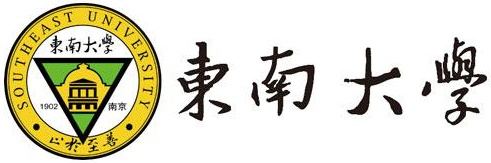 本科导师管理-导师评价部分 操作手册版本记录1 阅读指南1.1编写目的本操作手册作为导师评价学生、导师自评使用时的速查手册用。1.2 手册构成本手册提供了各角色使用评级模块的使用方法。1.3 使用对象导师2 系统的启动与进入2.1 浏览器设置网上办事大厅推荐使用 Chrome内核(版本50以上) 和 IE9及以上内核 的浏览器，推荐使用新版chrome浏览器或新版360极速浏览器2.2 登录主页面进入网上办事大厅：http://ehall.seu.edu.cn  输入账号密码登陆。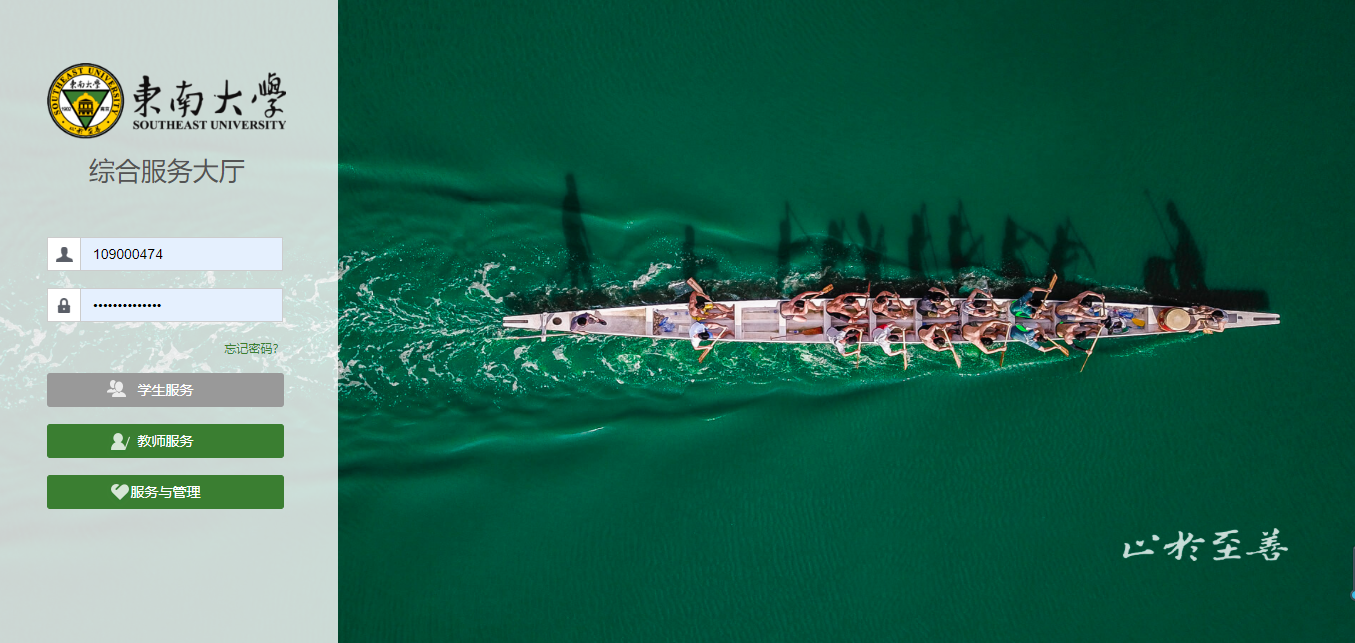 3 系统的使用3.1 导师评价   选择本科导师APP，以本研-教师组身份进入。   导师评价分为：导师评价学生；导师自评。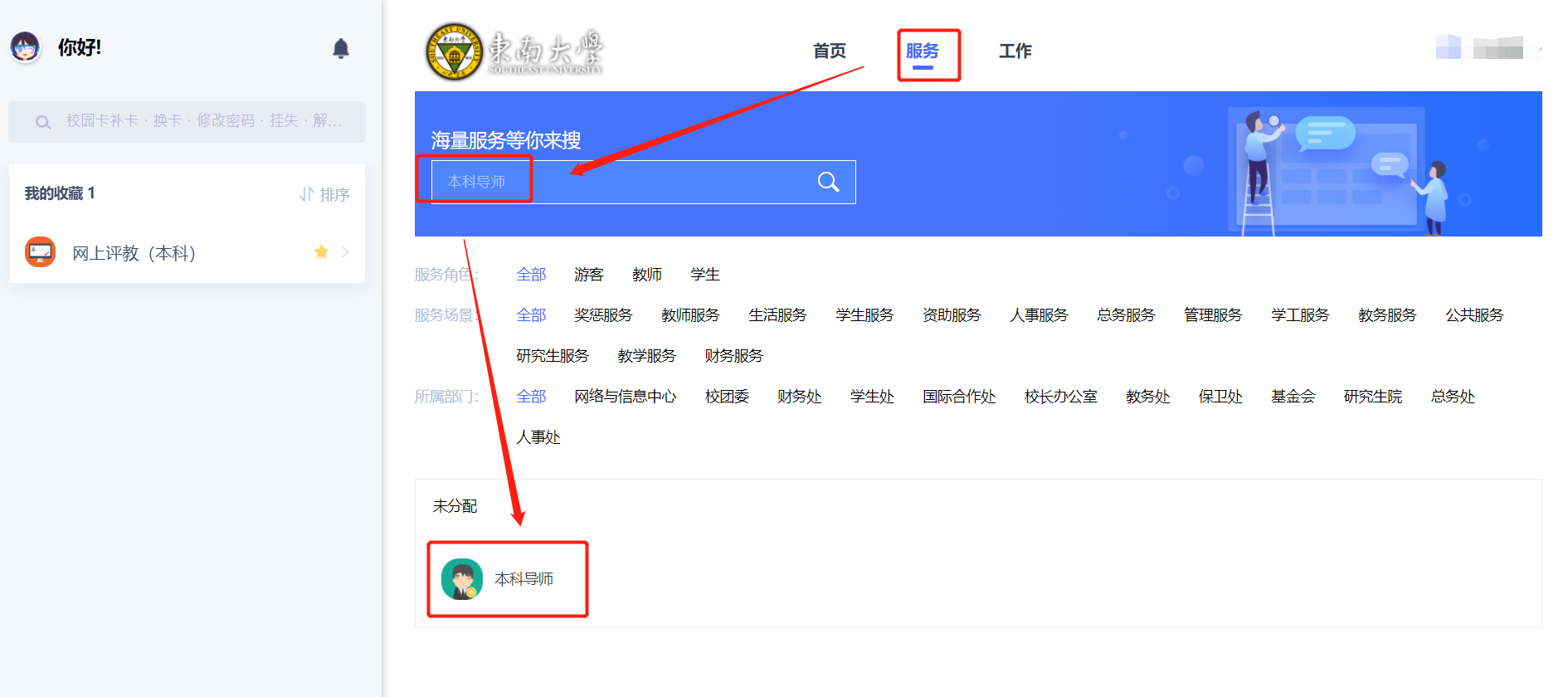 3.1.1 导师评价学生   （1）：选择‘在线评价’页面，进入‘导师评价学生’tab页，导师看到自己所带的所有学生，如果是已经评价过的，显示‘已评价’，未评价的，状态为‘未评价’，点击‘评价’按钮，对学生进行评价。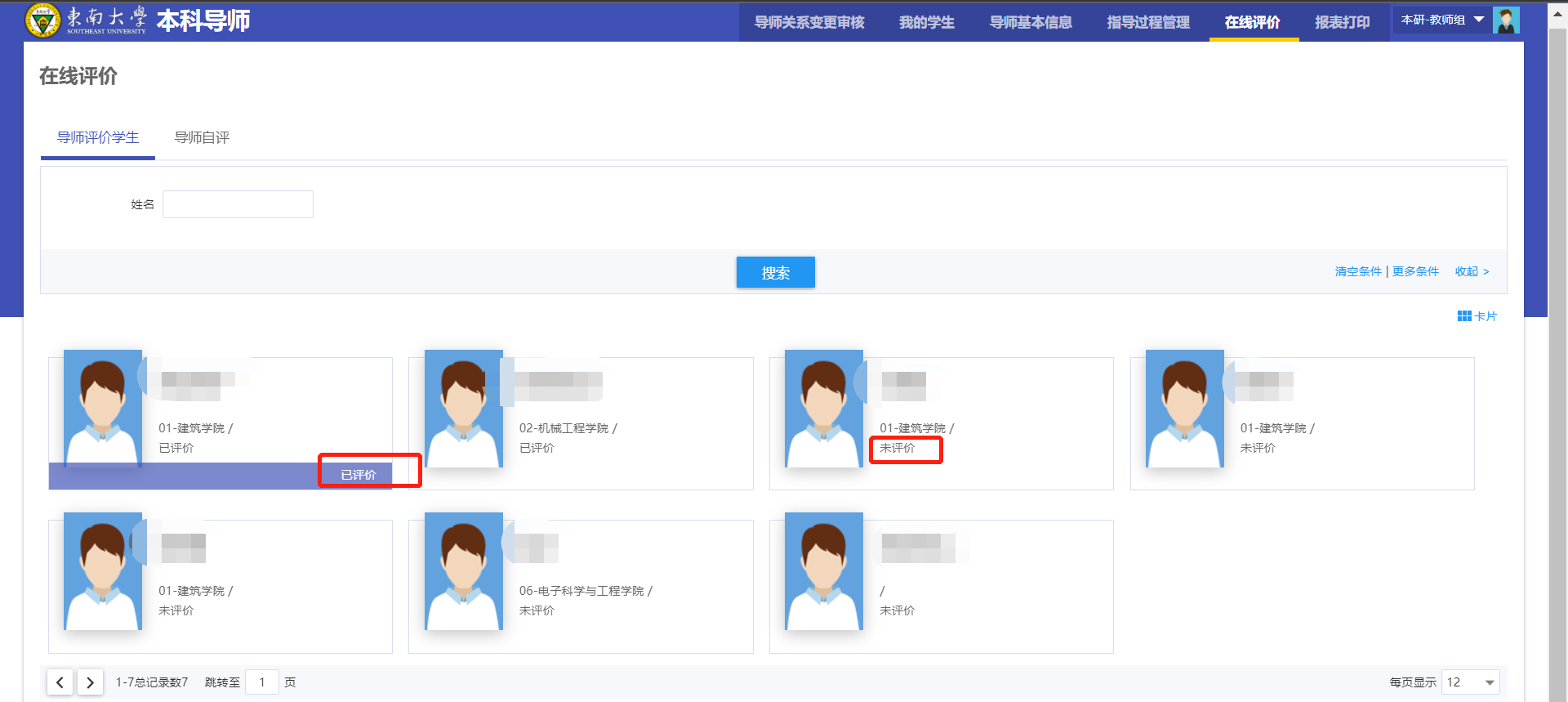 ：进入具体评价页面以后，填写完成所有的评价指标，点击‘提交评价’完成对学生的评价，同时状态变为‘已评价’。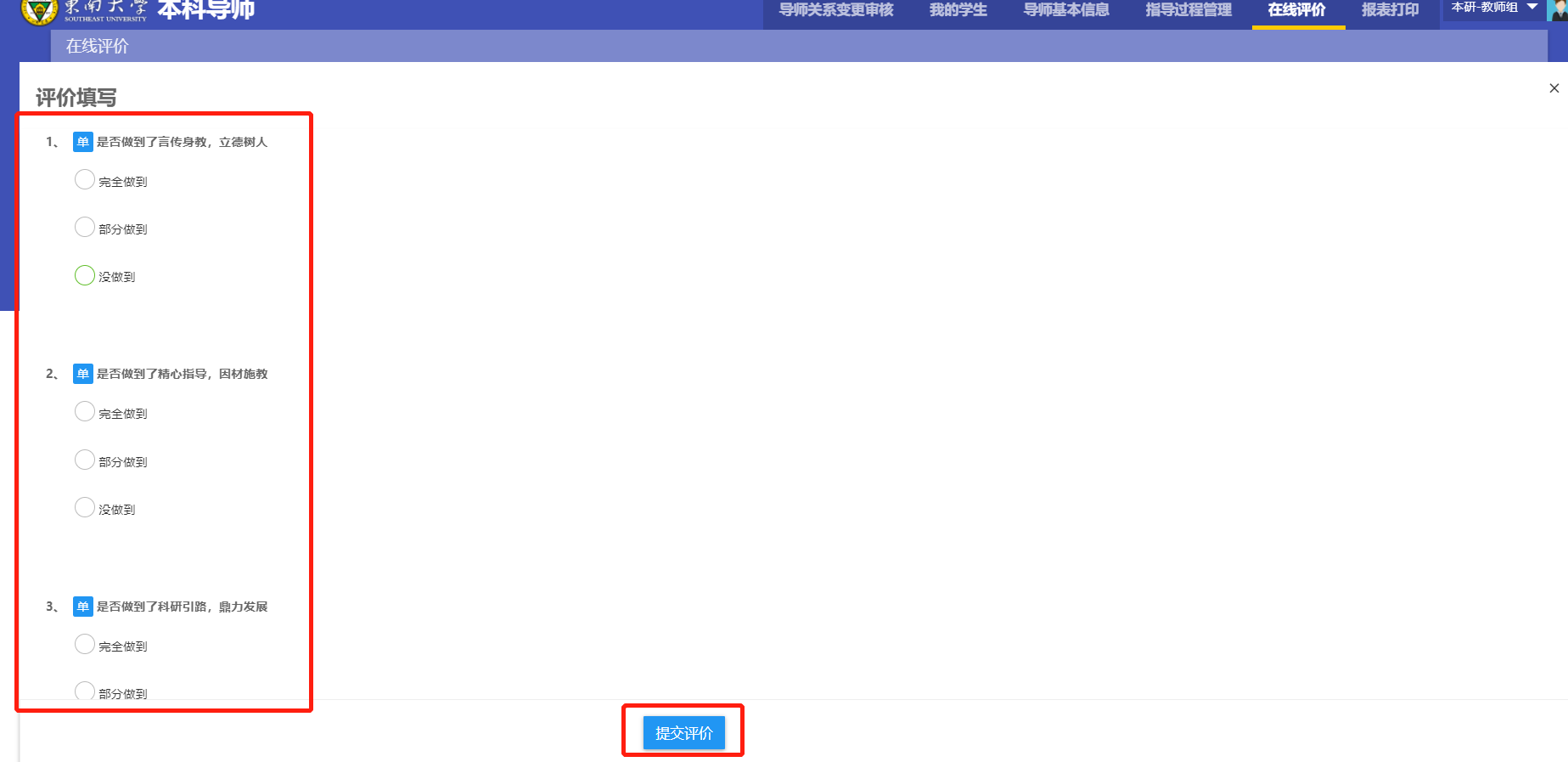 3.1.2 导师自评   （1）：选择‘在线评价’页面，进入‘导师评价学生’tab页，导师看到自己信息，点击‘评价’按钮，进行自我评价。（2）：进入具体评价页面以后，填写完成所有的评价指标，点击‘提交评价’完成自我评价，同时状态变为‘已评价’。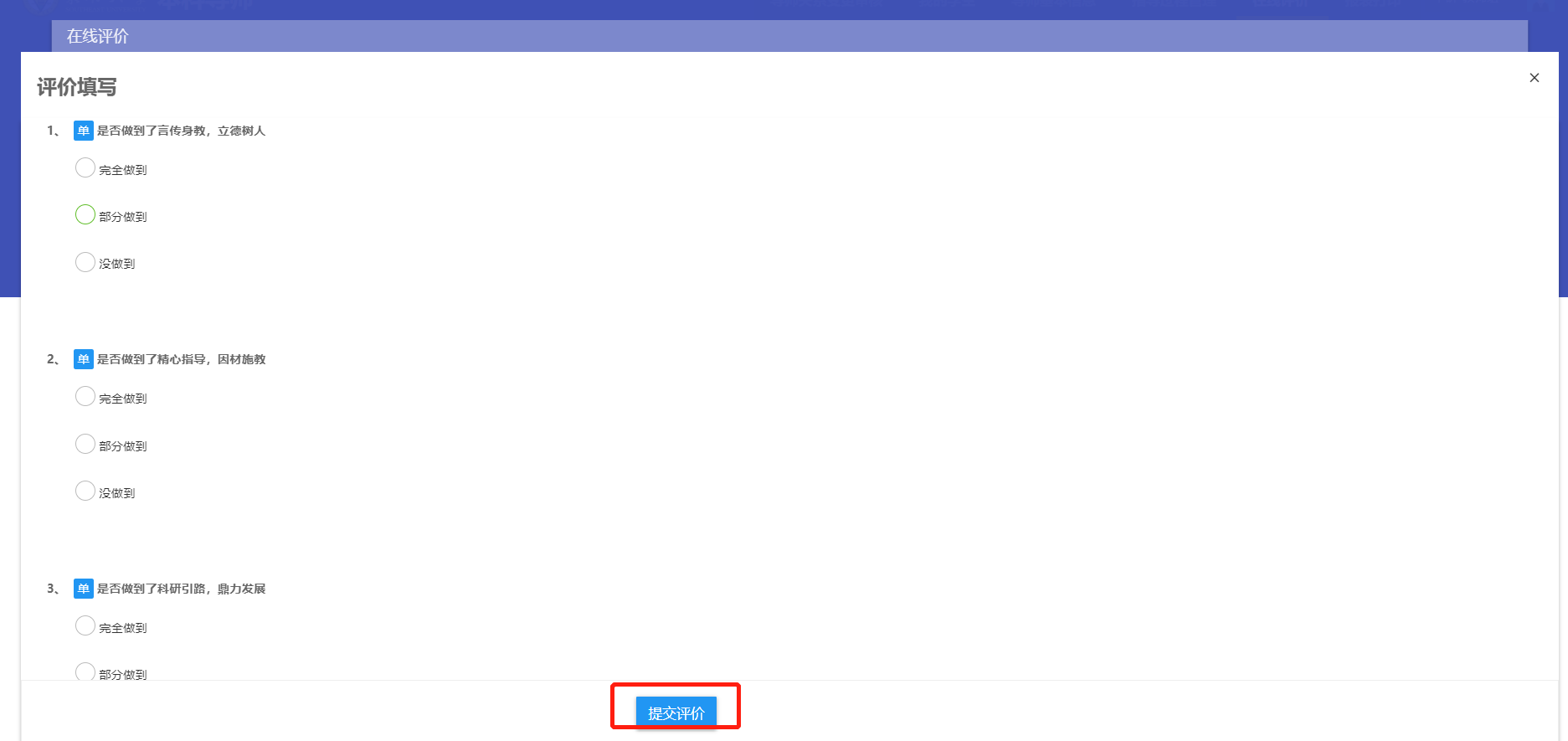 网络与信息中心联合制作教务处联合制作版本号版本日期修改人修改章节修改记录